Chapter 11.4 Meiosis, Genetic Variation, & Sexual Reproduction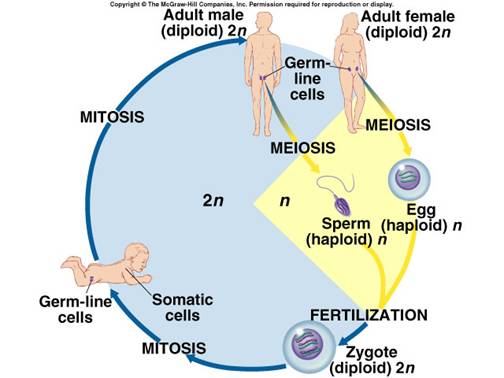 Formation of Haploid Cells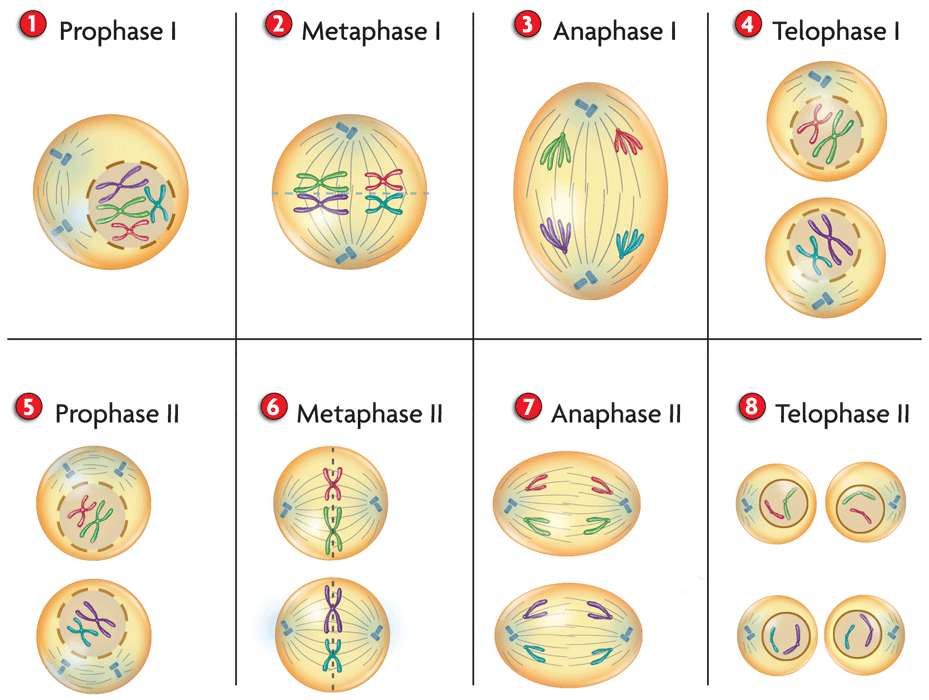 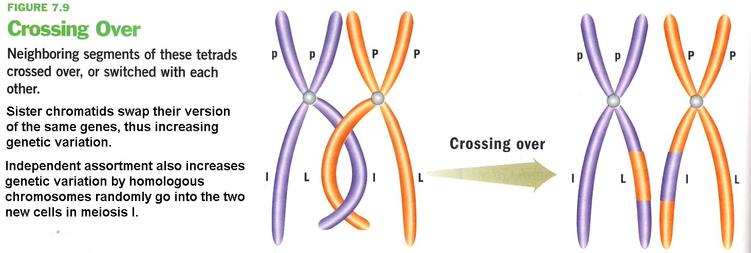 Results of Crossing Over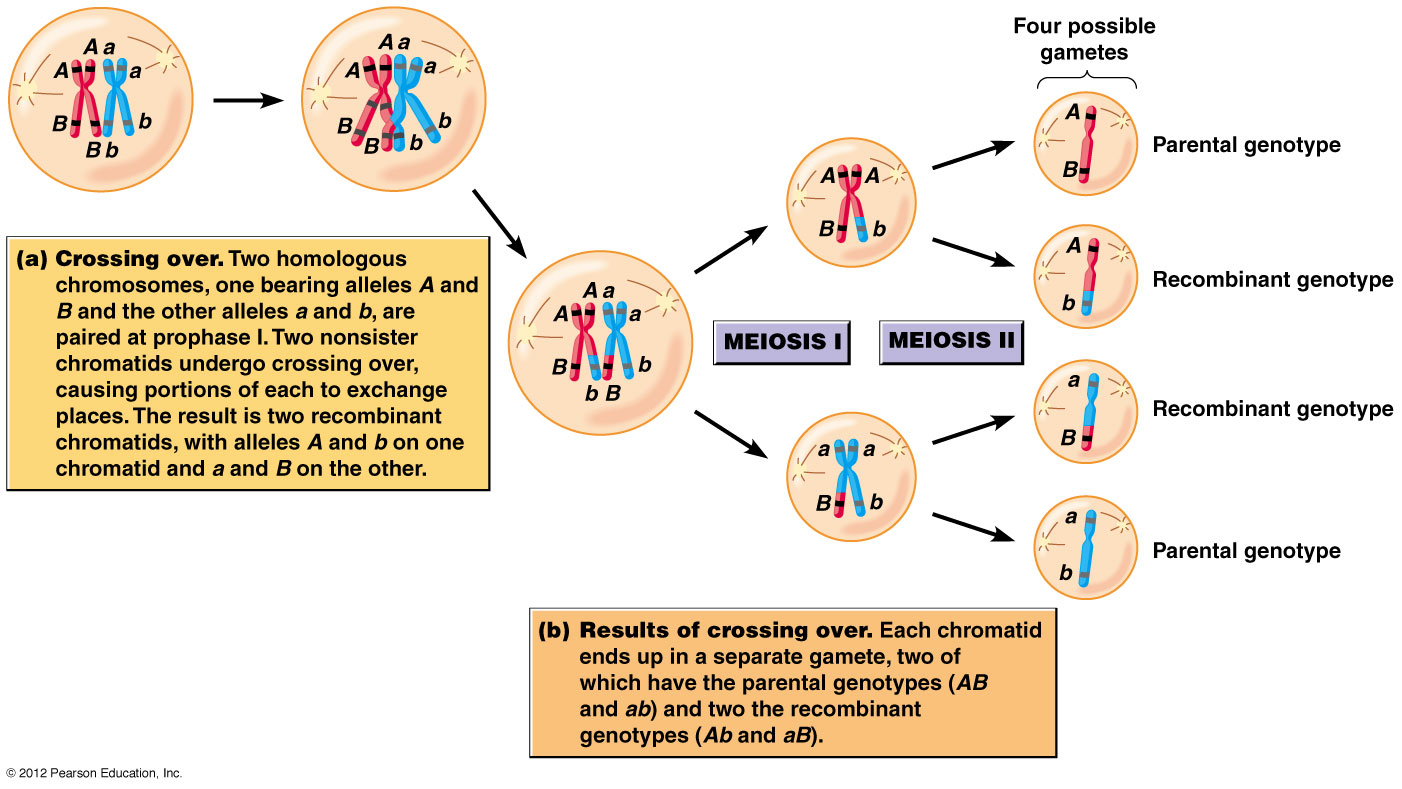 Independent Assortment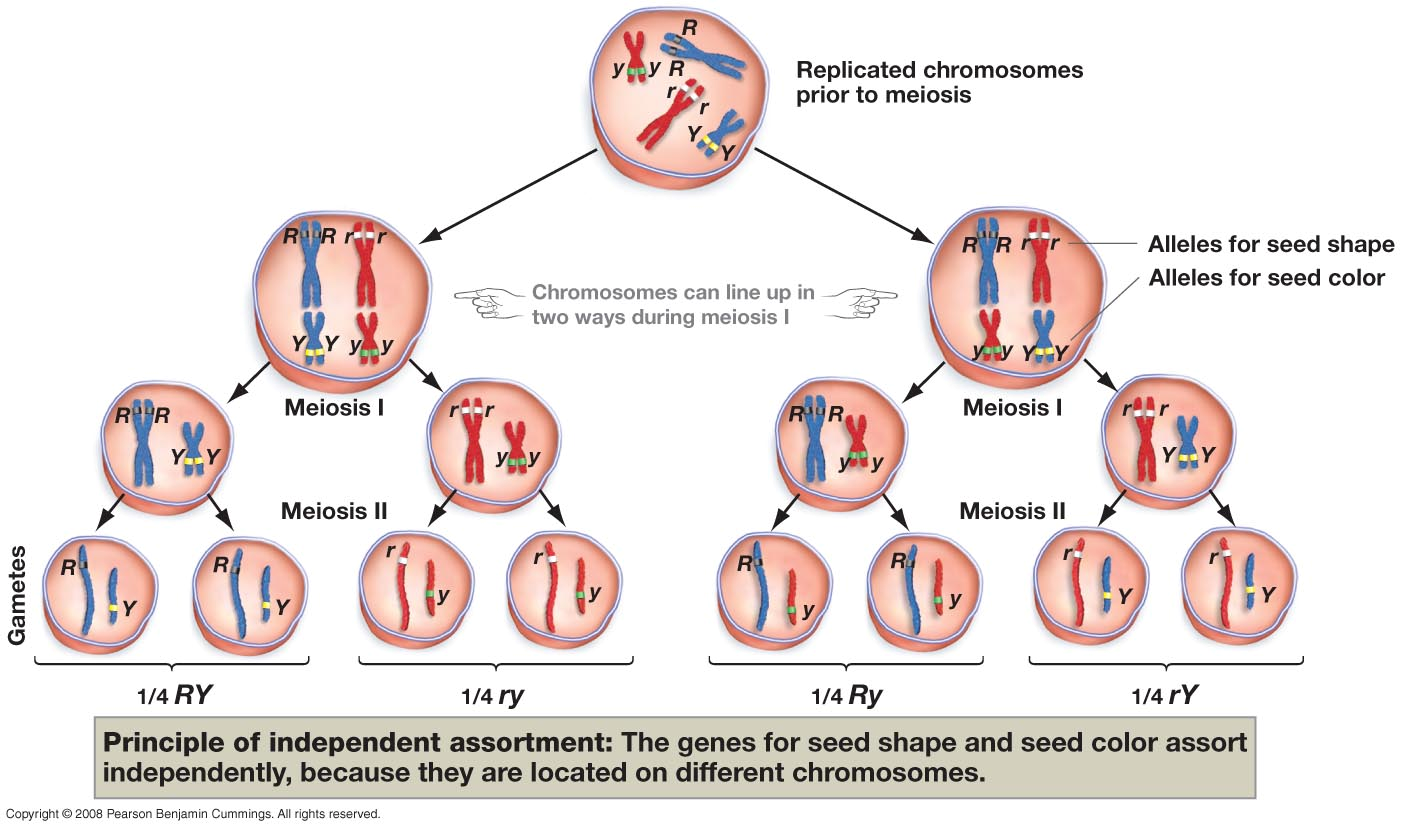 Random FertilizationWhy is Genetic Variation So important?Relate crossing-over, independent assortment, and random fertilization to genetic variation.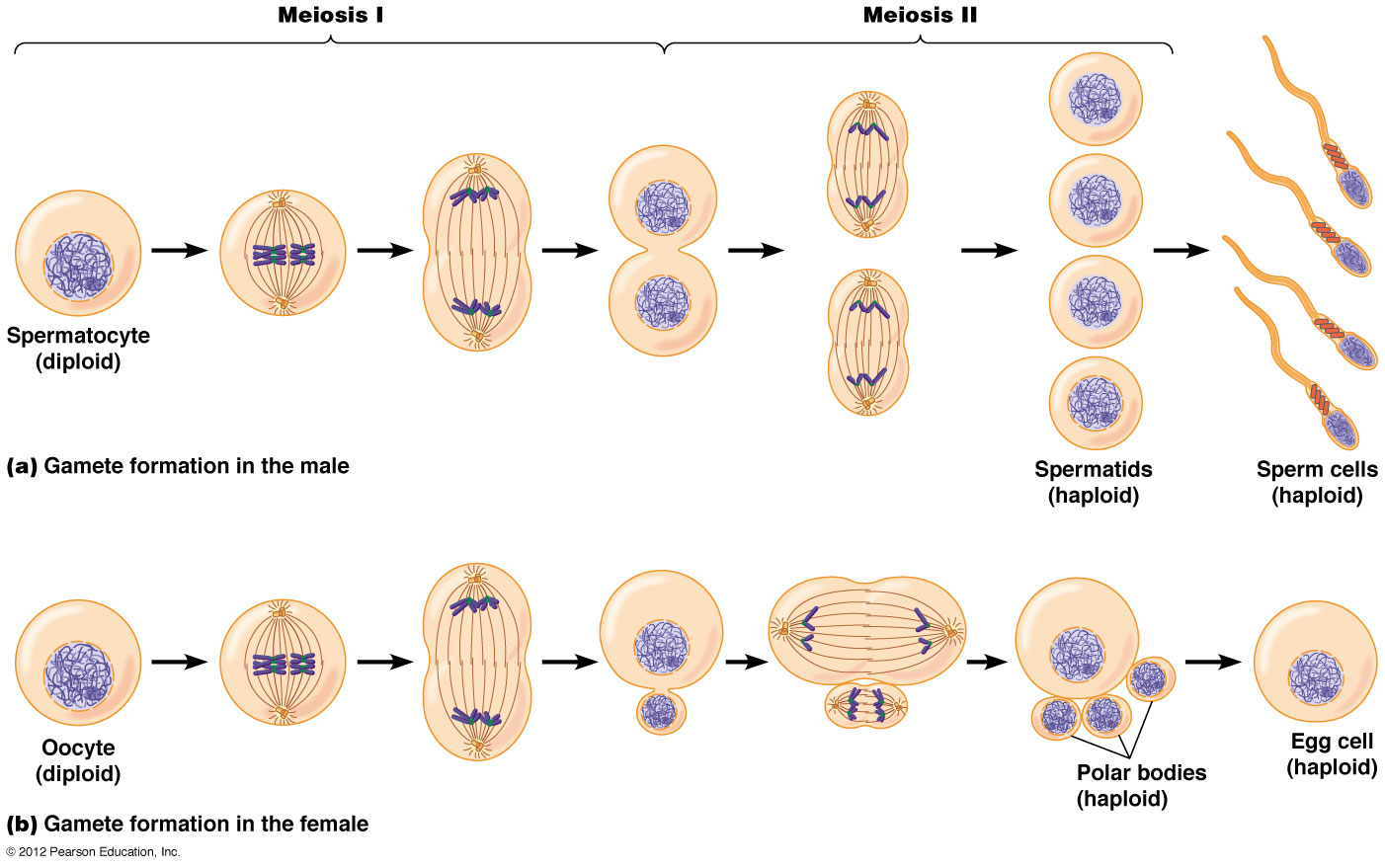 ObjectivesVocabularyVocabularySummarize the events that occur during meiosis.Relate crossing-over, independent assortment, and random fertilization to genetic variation.Differentiate between homologous chromosomes, autosomes, and sex chromosomes.Compare haploid and diploid cells.HaploidDiploidSomatic cellGerm line cellGameteMeiosisCrossing overIndependent assortmentSex chromosomesAutosomeHomologous chromosomeVocabularyDefinitionSomatic CellDiploidGerm line CellGameteHaploidAutosomeSex ChromosomeHomologous ChromosomesMeiosisCrossing OverIndependent AssortmentRandom Fertilization